Find the distance between the points (4,-1) and (-5,3)Find the midpoint of the line segment with endpoints (5,-2) and (-3,12)Graph the equation Find the equation of the line with slope 0 and y-intercept (0,-2).  Write your answer in the form y=mx+bWrite the equation of the line passing through (5,2) and (4,-2)Find the vertex of the graph of the parabola f(x)=-               3x+2if x                                      find f(-1)Which set of ordered pairs (x,y) define y as a function of x?{(5,1), (-3,4), (-3,2)} Determine the domain of the function f(x) = Consider all the ordered pairs shown on Graph A and all the ordered pairs shown on Graph B. Which set of ordered pairs defines a function?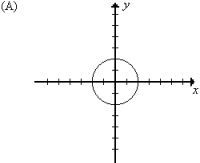 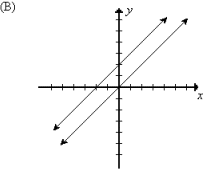 The length of the base of a triangle is eight times the length of its altitude. Express the area (A) of the triangle as a function of its altitude x. 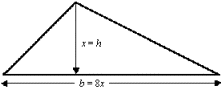  Find the slope of the line passing through the points (-1,-2) and (1,4)Find the value of x in the domain of f(x)=-2x-3 for which f(x)=3If the quadratic function f(x)=-4x+6 is graphed the range has For any two parallel lines:  a maximum value B.a minimum value C.no maximum or minimum value D.many maximum and minimum values 